ASSESSMENT SCALES                                    GLOBAL ACHIEVEMENT TOPIC: ShoppingEXAM:  Shopping Ex.3   A1LEVEL: A1Name: ____________________________    Surname: ____________________________    Nber: ____   Grade/Class: _____Name: ____________________________    Surname: ____________________________    Nber: ____   Grade/Class: _____Name: ____________________________    Surname: ____________________________    Nber: ____   Grade/Class: _____BANDMARKCRITERIA5   SUPERB17-20The student responds appropriately and uses the vocabulary required to deal with all the tasks.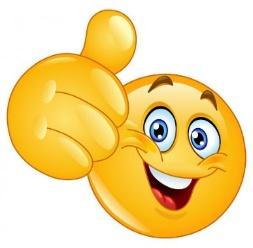 4    GREAT JOB12-16Produces most of the required vocabulary at an appropriate pace with limited hesitations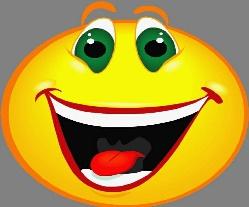 3   GOOD9-11Uses the basic vocabulary according to the topic in an intelligible manner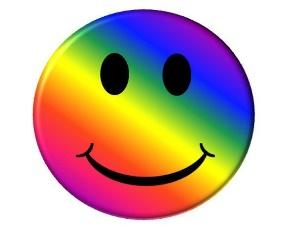 2  NOT YOUR DAY5-8Uses a very narrow range of vocabulary. May attempt some simple lexical items  but with basic mistakes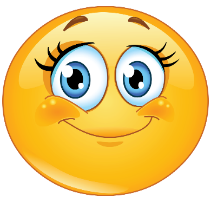 1   WHY?1-4 Cannot produce vocabulary. Cannot be intelligible.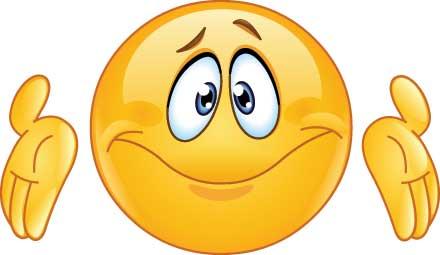 1.	BAND    5      13-15            EXCELLENT                           81 -100%2.	BAND    4      10-12           VERY GOOD                          61-  80%3.	BAND    3       7-9               SATISFACTORY                    41 – 60%4.	BAND    2       4-6               UNSATISFACTORY               21 – 40%5.	BAND    1       1-3               POOR                                     10-  20%